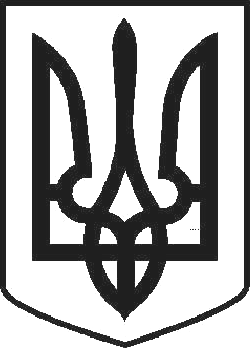 УКРАЇНАЧОРТКІВСЬКА МІСЬКА РАДА ТРИДЦЯТЬ СЬОМА СЕСІЯ СЬОМОГО СКЛИКАННЯРІШЕННЯвід 20 квітня 2018 року	№ 1044м. ЧортківПро надання дозволу громадянам на складаннятехнічної документації із землеустрою щодо встановлення(відновлення) меж земельної ділянки в натурі (на місцевості)Розглянувши заяви громадян, відповідно до ст. 12, 83, 118, 120, 121, 122 Земельного кодексу України, ст.55 Закону України «Про землеустрій», керуючись п.34 ч.1 ст.26 Закону України «Про місцеве самоврядування в Україні», міська радаВИРІШИЛА:Надати дозвіл на складання технічної документації із землеустрою щодо встановлення (відновлення) меж земельної ділянки в натурі (на місцевості) у власність (оренду) громадянам:Горбач Ользі Василівні для будівництва і обслуговування житлового будинку, господарських будівель і споруд (присадибна ділянка) площею - 0,0841 га по вул. Михайла Грушевського, 39 в м. Чорткові у власність.Данчуку Сергію Михайловичу для будівництва і обслуговування житлового будинку, господарських будівель і споруд (присадибна ділянка) площею 0,1000 га по вул. Надрічна, 29 в м. Чорткові у власність.Кузів Оресту Мирославовичу для будівництва і обслуговування житлового будинку, господарських будівель і споруд (присадибна ділянка) площею 0,0578 га по вул. Броварова, 15 в м. Чорткові у власність.Репулі Євгенію Степановичу для будівництва і обслуговування житлового будинку, господарських будівель і споруд (присадибна ділянка) площею 0,0890 га по вул. Богдана Хмельницького, 60 в м. Чорткові.Савіцькому Стефану Михайловичу для будівництва і обслуговування житлового будинку, господарських будівель і споруд(присадибна  ділянка)  площею  0,0619  га   по   вул. Олега   Ольжича,   23   в   м. Чорткові.Сеник Марії Богданівні для будівництва і обслуговування житлового будинку, господарських будівель і споруд (присадибна ділянка) площею 0,0637 га по вул. Петра Чайковського, 37 в м. Чорткові в оренду.Смалюху Павлу Івановичу для будівництва і обслуговування житлового будинку, господарських будівель і споруд (присадибна ділянка) площею 0,0603 га по вул. Івана Виговського, 33 в м. Чорткові у власність.Стаєвському Олександру Сергійовичу для будівництва індивідуального гаража площею 0,0033 га по вул. Олени Теліги, 6 в  м.  Чорткові в оренду.Технічну документацію із землеустрою щодо встановлення (відновлення) меж земельної ділянки в натурі (на місцевості) громадянам подати для розгляду та затвердження у встановленому законодавством порядку.Копію рішення направити заявникам.Контроль за виконанням рішення покласти на постійну комісію з питань містобудування, земельних відносин, екології та сталого розвитку міської ради.Міський голова	Володимир ШМАТЬКО